Администрация   Пеновского муниципального округа Тверской областиПОСТАНОВЛЕНИЕ  18.11.2022 г.                                 п г т  Пено                                      № 593О повышении окладов (должностных окладов)работников муниципальных учрежденийПеновского муниципального округа   Тверской области       В целях увеличения уровня оплаты труда и социальной защищённости работников муниципальных учреждений Пеновского муниципального округа, на основании ст. 134 и 144 ТК РФ,   Постановления Правительства Тверской области № 535-пп от 20.09.2022 года «О внесении изменений в постановление Правительства Тверской области от 18.08.2017 № 247-пп «О порядке и условиях оплаты и стимулирования труда  в отдельных организациях сферы образования»П О С Т А Н О В Л Я Е Т:1. Повысить с 01 октября 2022 года на 4 процента оклады (должностные оклады) работников муниципальных учреждений Пеновского муниципального округа   Тверской области, на которых не распространяются Указы президента Российской Федерации.2. Муниципальным учреждениям Пеновского муниципального округа Тверской области обеспечить внесение соответствующих изменений в отраслевые положения о системе оплаты труда, предусматривающих увеличение размеров окладов (должностных окладов).        3. Контроль за выполнением настоящего постановления оставляю за собой.         4. Настоящее постановление вступает в силу с момента его подписания и распространяется на правоотношения, возникшие  с 01.10.2022 года.Глава Пеновского муниципального округа	                                                   В.Ф. МорозовПриложение к Положению «Об оплате труда служащих , занимающих должности, не отнесенные к должностям муниципальной службы, и осуществляющих деятельность органов местного самоуправления Пеновского муниципального округа   Тверской области»НАИМЕНОВАНИЕДолжностей и должностных окладов служащих занимающих должности, не отнесенные к должностям муниципальной службы, и осуществляющих деятельностьорганов местного самоуправления муниципального образования Пеновского муниципального округа Тверской области--------------------------------<*> -относится должность главного бухгалтераПКГДолжностной оклад, руб.Общеотраслевые должности служащих первого уровняОбщеотраслевые должности служащих первого уровня1 квалификационный уровень1 квалификационный уровеньДелопроизводитель, кассир, секретарь, секретарь-машинистка, экспедитор, агент по снабжению, дежурный (по выдаче справок, залу, общежитию и др.), дежурный бюро пропусков, комендант44772 квалификационный уровень2 квалификационный уровеньСтарший кассир4691Общеотраслевые должности служащих второго уровняОбщеотраслевые должности служащих второго уровня1 квалификационный уровень1 квалификационный уровеньИнспектор по кадрам, диспетчер, лаборант6597Техники всех специальностей без категории6597Администратор, переводчик-дактилолог, секретарь незрячего специалиста, художник65972 квалификационный уровень2 квалификационный уровеньСтарший инспектор по кадрам, диспетчер6729Техники всех специальностей второй категории6729Заведующий канцелярией, складом, хозяйством67293 квалификационный уровень3 квалификационный уровеньТехники всех специальностей первой категории, заведующий общежитием6865Заведующий производством (шеф-повар), заведующий столовой, начальник хозяйственного отдела, управляющий отделением (фермой, сельскохозяйственным участком)68654 квалификационный уровень4 квалификационный уровеньВедущий техник, механик70045 квалификационный уровень5 квалификационный уровеньНачальник гаража7146Общеотраслевые должности служащих третьего уровняОбщеотраслевые должности служащих третьего уровня1 квалификационный уровень1 квалификационный уровеньБез категории: инженер, инженер всех специальностей, экономист, бухгалтер, бухгалтер-ревизор, программист, электроник, юрисконсульт, специалист по кадрам73612 квалификационный уровень2 квалификационный уровеньII категория: инженер, инженер всех специальностей, экономист, бухгалтер, бухгалтер-ревизор, программист, электроник, юрисконсульт75813 квалификационный уровень3 квалификационный уровеньI категория: инженер всех специальностей, экономист, бухгалтер, бухгалтер-ревизор, программист, электроник, юрисконсульт78044 квалификационный уровень4 квалификационный уровеньВедущие инженер всех специальностей, экономист, бухгалтер, бухгалтер-ревизор, программист, электроник, юрисконсульт80435 квалификационный уровень5 квалификационный уровеньГлавные специалисты в отделах, отделениях, лабораториях, мастерских, заместитель главного бухгалтера8278Общеотраслевые должности служащих четвертого уровняОбщеотраслевые должности служащих четвертого уровня1 квалификационный уровень1 квалификационный уровеньНачальники отделов информации, кадров, планово-экономического, технического, финансового, юридического и др.85992 квалификационный уровень2 квалификационный уровеньГлавные механик, энергетик, технолог <*>88933 квалификационный уровень3 квалификационный уровеньДиректор (начальник, заведующий) филиала, другого обособленного структурного подразделения11859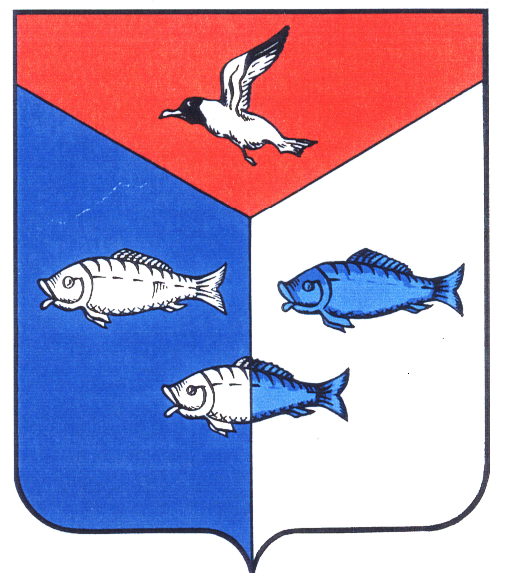 